ITALIANO, 2 ACCONCIATORE, LEZIONE DEL GIORNO 14.05.2020, ORE 11-12, DOCENTE GIULIA MARIA CAPOCCIONILa subordinata consecutiva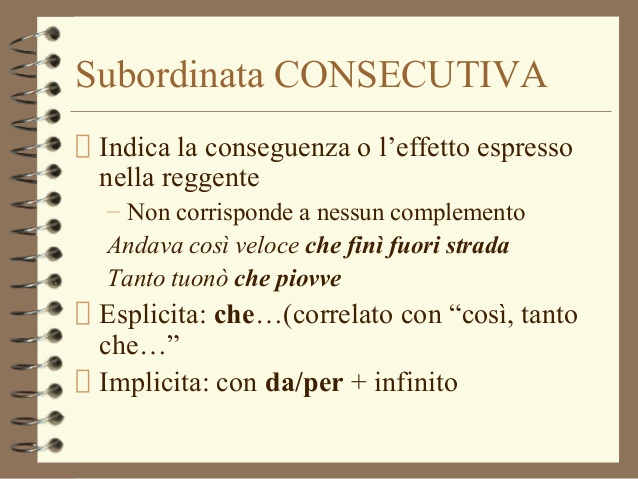 Es . Valentina è così distratta che dimentica qualsiasi appuntamento.La proposizione che dimentica qualsiasi appuntamento indica la conseguenza del fatto che Valentina è tanto distratta: è una proposizione consecutiva.La proposizione subordinata consecutiva indica la conseguenza o l’effetto di quanto viene detto nella reggente.Essa è quasi sempre anticipata nella reggente dagli avverbi così, tanto, talmente ecc., o dagli aggettivi tale, siffatto, simile ecc.Nella forma esplicita la consecutiva è introdotta dalla congiunzione che, la quale può fondersi con l’elemento anticipatore della reggente a formare congiunzioni o locuzioni come cosicchè, talchè, in modo tale che, al punto che ecc. seguita dall’indicativo, il congiuntivo o il condizionale.Es. Laura è così bella che le sta bene qualsiasi pettinatura. (indicativo)Mi sono data da fare in modo tale che tu possa riavere i tuoi soldi. (congiuntivo)E’ così generoso che aiuterebbe tutti. (condizionale)Nella forma implicita la consecutiva è introdotta da preposizione da o, più raramente di, e ha il verbo all’infinito ed è possibile solo se il suo soggetto coincide con quello della reggente.Es. Antonio è così ingenuo da credere a qualsiasi sciocchezza.ESERCIZI ITALIANO, 2 ACCONCIATORE, LEZIONE DEL GIORNO 14.05.2020, ORE 11-12, DOCENTE GIULIA MARIA CAPOCCIONIIndividua e sottolinea le proposizioni subordinate consecutive esplicite ed implicite. Individua anche la proposizione principale. Ricorda di sottolineare prima di tutto i verbi!Marco è così timido che non osa avvicinarsi a nessuna ragazza.Si ubriacò così tanto da stare male per tre giorni.Si offese talmente che non ci salutò per mesi.E’ così fortunato che riesce ogni anno a vincere al fantacalcio.Era così depresso da mettersi a piangere per qualsiasi sciocchezza.L’aria è talmente fredda da far prevedere una nevicata.Il mare era cos’ calmo che non si sentiva il rumore delle onde.Le strade erano talmente affollate che non si riusciva a camminare.Maurizio guida con una lentezza tale da fermare il traffico.Teresa si è truccata a tal punto da essere irriconoscibile.La musica dei vicini era così forte che mi ha fatto venire il mal di testa.